NORTH BAY LEAGUE REDWOOD DIVISION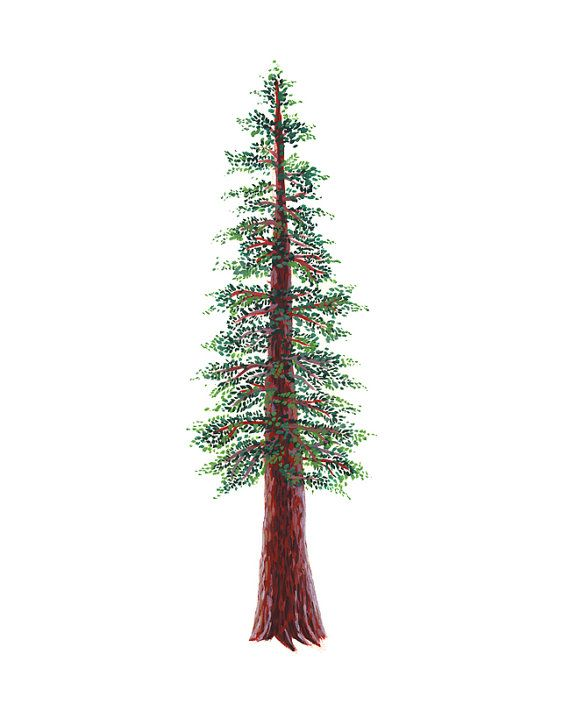 Girls’ Golf Schedule, 2023 – 2024(Year 2 of a two-year rotation)NCS Singles Qualifying Tournament: Monday, October 16 at Rooster Run; host TBDNCS/Les Schwab Tires ChampionshipsDeadline for leagues to determine qualifiers:  Tuesday, October 17Automatic league qualifier entries and at-large applications due no later than 8 PM on October 17; forms available at www.cifncs.orgAt-large meeting:  Wednesday, October 18 (NCS Committee, coaches do not attend)Division 2 Championship/Individual Qualifier (pending course availability:  Monday, October 23Division 1 Championship (pending course availability):  Monday, October 30stNorthern California Golf Championships:  Monday, November 6; course to be determinedCIF State Championships:  Wednesday, November 15; course to be determinedCIF Bylaw 504m (SUNDAY RESTRICTIONS) In order to provide at least one day of respite from involvement in interscholastic athletics each week, no interscholastic games or practices of any kind are to be held on Sunday.Preseason Meeting:TBAFirst day of practice:Monday, Aug 7, 2023Number of contests:22 matches; no scrimmages; double-round robin, 9 hole matchesTournaments:Each match counts as one contestMatch start time:TBDTuesday, September 12Ukiah at Maria CarrilloAnaly at HealdsburgThursday, September 289 Hole Mini Tournament@ Healdsburg (Tayman)Ukiah, Maria Carrillo, Analy, HealdsburgThursday, September 14Maria Carrillo at HealdsburgUkiah at AnalyTuesday, October 3Healdsburg at Maria CarrilloAnaly at UkiahTuesday, September 19Healdsburg at UkiahAnaly at Maria CarrilloThursday, October 59 Hole Mini Tournament @ Analy (SRGCC)Ukiah, Maria Carrillo, Analy, HealdsburgThursday, September 219 Hole Mini Tournament@ Ukiah (Ukiah)Ukiah, Maria Carrillo, Analy, HealdsburgTuesday October 10Ukiah at HealdsburgMaria Carrillo at AnalyTuesday, September 26Maria Carrillo at UkiahHealdsburg at AnalyThursday, October 129 Hole Mini Tournament@ M.C. (Sugarloaf)Ukiah, Maria Carrillo, Analy, Healdsburg